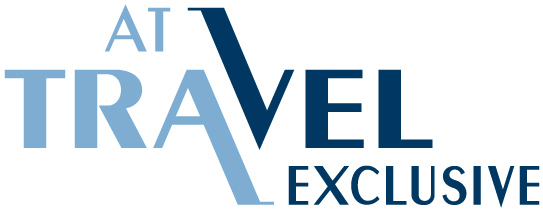 Wij zoeken een enthousiaste collega die beschikt over een afgeronde MBO-opleiding toerisme. Werkervaring bij een reisbureau of een touroperator is een pre.Als reisadviseur bij At Travel Exclusive ben jij vaak het eerste aanspreekpunt van de klant. Jij beantwoordt dagelijks vragen van onze klanten per e-mail en telefoon, helpt klanten de juiste vakanties uitkiezen en maak offertes op maat. Naast het contact met klanten verwerk je boekingen in ons systeem, plaats je reserveringen bij agenten en ondersteun jij waar nodig collega's bij overige administratieve werkzaamheden.Functie-eisen:Ervaring bij een reisbureau of een touroperator is een pre;Ervaring met Galileo of Amadeus is een pre;Je beschikt over MBO werk- en denkniveau;Je beschikt over goede organisatorische, communicatieve en sociale vaardighedenJe beheerst de Nederlandse en Engelse taal in woord en geschrift (Spaans is wenselijk);Je kunt goed zelfstandig werken, maar ook in teamverband;Je bent commercieel ingesteld;Je bent representatief, flexibel en kan goed omgaan met veranderingen.Wij bieden voor deze functie een prettige, informele werksfeer in een enthousiast team bij een dynamische organisatie met een goed salaris en arbeidsvoorwaarden. Het betreft een functie voor minimaal 20 uur per week, maximaal 40 uur per week voor bepaalde tijd met uitzicht op een contract voor onbepaalde tijd.Bedrijfsomschrijving:At Travel Exclusive is een reisorganisatie, die uniek is in zijn soort op Curaçao. Wij zijn gespecialiseerd in alle soorten pakketreizen over de gehele wereld. Het enthousiaste en bekwame team helpt de klant met de volledige planning van de gewenste reis.Heb je interesse en wil je solliciteren? Stuur dan je CV met een foto en een motivatie brief naar:
At Travel Exclusive BV
t.a.v. Pamela Wight-Reule
pamela@attravelexclusive.comSoort dienstverband: Deeltijd / VoltijdLocatie Caracasbaaiweg 202, Willemstad.